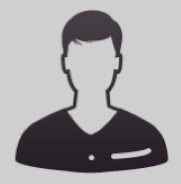 Información adicional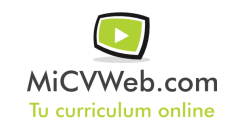 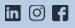 ExperienciaCoopeande N1 RL 1/2014-5/2015
Contabilidad-Financiera (Finanzas - Banca) Asesora
San Ramón (Alajuela )
Análisis, estudio y formalización de créditos personales y de vivienda.Afiliación y apertura de cuentas y tarjetas de debito,Entre otras funciones.Bac Credomatic  5/2011-1/2014
Contabilidad-Financiera (Finanzas - Banca) Asesora
San José Costa Rica
Atención de Cliente, apertura de cuentas, formalización de Tarjetas de crédito y débito,Envío de Transf Internacionales, gestiones bancarias entre otros .Alta tecnología de Costa Rica 11/2008-3/2009
Atención al cliente (Telecomunicaciones) Asesora
Formalización y venta de Seguros para el INS por telefono.
San José Costa RicaFormaciónContaduría 12/2016Cursando: FP1Terminado la Carrera de contaduría Pública. Otra no especifiada Universidad Americana . San José Bachiller en Educación Media  5/2010BUP / COU (Bachillerato) / Secundaria Bachiller en Educación Media . Otra no especifiada Colefio Técnico Profesional Dos Cercas . San José Formación ComplementariaHabilidades 